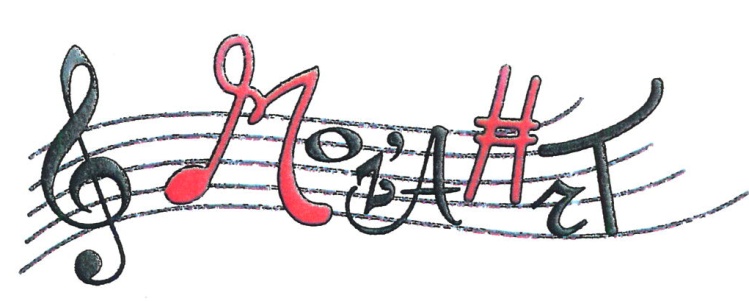 Après-midi fabuleuse de ce Samedi 17 Juin 2017, église Sainte Hélène Avenue de la CalifornieVraiment très beau Concert !Merci à tous, musiciens, orchestre,  de leurs participation à ce bel évènement. Merci aux élèves qui ont réellement assuré.Grand merci au Chef Serge Stapffer, qui,  comme toujours est d’une extrème gentillesse pour TOUS les INTERVENANTS  de MOZAHRT.Enfin merci à tous les bénévoles qui se sont investis pour mener à bien cette après-midi musicale très réussie.Merci au public venu si nombreux.Nous pouvons dire :Réellement une après-midi de partage, de joies et émotion intense.Alors à recommencer et Au plaisir de se retrouver pour de grands moments de bonheur à travers la Musique.!